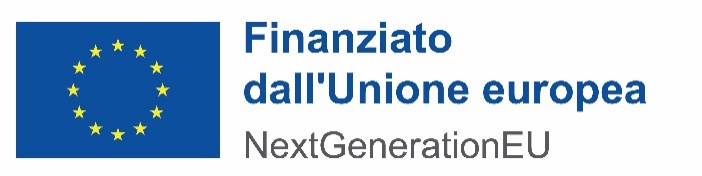 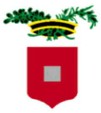     	                           PROVINCIA DI PIACENZA    	 ALLEGATO 6)Alla Stazione Unica Appaltante della Provincia di PiacenzaCorso Garibaldi, 5029121 Piacenza (PC)DICHIARAZIONI OPERATORE ECONOMICO ADEGUAMENTO PNRR - ART 47 CO. 2 – 3 - 4 – 6 D.L. 31 MAGGIO 2021 N. . IN L. 29 LUGLIO 2021 N. 108 MODULO INDIVIDUAZIONE TITOLARE EFFETTIVOImport 	Completare le parti in bianco con i dati richiesti e barrare le parti che non interessano, successivamente salvare il file in formato PDF e sottoscriverlo digitalmente prima di caricarlo su “SATER”. Si rimanda al Disciplinare di gara per informazioni in merito ai soggetti che devono sottoscrivere la presente dichiarazione.Il sottoscritto con la presente ai sensi degli articoli 46 e 47 del D.P.R. 28 dicembre 2000, n. 445 consapevole delle sanzioni penali previste dall’articolo 76 del medesimo D.P.R. 445/2000 per le ipotesi di falsità in atti e dichiarazioni mendaci ivi indicate in riferimento agli obblighi di cui all’art. 47 comma 2, 3 e 6 del D.L. 31 maggio 2021 n. 77 c. in l. 29 luglio 2021 n. 108DICHIARASEZ. 1 - CRITERIO DELL’ASSETTO SOCIETARIO:Nel caso di persone fisiche.       che il titolare effettivo dell’operatore economico ………………………………………………..………………….. è la/e seguente/i persona/e fisica in quanto:       Titolare di ditta individuale;      socio di società di persone……………………………………………………. così composta, ovvero      socio di società di capitali……………………………………………………. così composta:       Detentore/i quota di capitale superiore al 25% come da dichiarazione seguente relativa all’assetto proprietario:Quota superiore al 25%ovvero in alternativa nel caso di soci persone giuridiche        che i titolari effettivi sono i seguenti:riportare nella tabella successiva (eventualmente replicata per tutti i soggetti giuridici) la relativa composizione societaria con riferimento alle quote di capitale superiori al 25%Quota superiore al 25%ovvero in alternativa nel caso di persone fisiche e giuridiche        che i titolari effettivi persona fisica e giuridica sono i seguenti:quanto alle persone fisicheQuota superiore al 25%Quanto alle persone giuridicheriportare nella tabella successiva (eventualmente replicata per tutti i soggetti giuridici) la relativa composizione societaria con riferimento alle quote di capitale superiori al 25%Quota superiore al 25%SEZ. 2 CRITERIO DEL CONTROLLOIn subordine al criterio dell’assetto proprietario       che il/i titolare/ effettivo/i sono i seguenti soggetti fisici/giuridici in quanto in possesso della maggioranza dei voti/vincoli societari (per es. patti parasociali o patti di sindacato).Quanto alle persone giuridicheriportare nella tabella successiva (eventualmente replicata per tutti i soggetti giuridici) la relativa composizione societaria con riferimento alle quote di capitale superiori al 25%Fornire breve descrizione dell’assetto delle maggioranze.……………………………………………………………………………………………………………………………………………………………………………………………………………………………………………………………………………………………………………………………………………………………………………………………………………………………………………………………………………………………………………………………………………………………………………………………………………………………………………………………………………………………………………………………………………………………………………………………………………………………………………………………………………………………………………………………………………………………………………………………………………………………………………………………………………………………………………………………………………………………………………………………………………………………………………………………………………………………………………………………………………………………………………………………………………………………………………………………………………………SEZ. 3 CRITERIO RESIDUALEIn subordine al criterio dell’assetto proprietario.       che il/i titolare/ effettivo/i sono i seguenti in quanto dotati dei poteri di amministrazione o direzione della societàsottoscrivere con firma digitaleISTRUZIONI PER L’IDENTIFICAZIONE DEL TITOLARE EFFETTIVODefinizione di titolare effettivo- Art. 1 D.Lgs. 21 novembre 2007, n. 231(Definizioni)u) «titolare effettivo»: la persona fisica per conto della quale è realizzata un'operazione o un'attività, ovvero, nel caso di entità giuridica, la persona o le persone fisiche che, in ultima istanza, possiedono o controllano tale entità, ovvero ne risultano beneficiari secondo i criteri di cui all’Allegato tecnico al presente decreto;Allegato tecnico al D.Lgs. 21 novembre 2007, n. 231Art. 21. Per titolare effettivo s'intende:a) in caso di società:la persona fisica o le persone fisiche che, in ultima istanza, possiedano o controllino un'entità giuridica, attraverso il possesso o il controllo diretto o indiretto di una percentuale sufficiente delle partecipazioni al capitale sociale o dei diritti di voto in seno a tale entità giuridica, anche tramite azioni al portatore, purché non si tratti di una società ammessa alla quotazione su un mercato regolamentato e sottoposta a obblighi di comunicazione conformi alla normativa comunitaria o a standard internazionali equivalenti; tale criterio si ritiene soddisfatto ove la percentuale corrisponda al 25 per cento più uno di partecipazione al capitale sociale;la persona fisica o le persone fisiche che esercitano in altro modo il controllo sulla direzione di un'entità giuridica.Modalità di individuazione del titolare effettivo nei casi di società di capitali o di persone1. Per titolare effettivo, IN CASO DI SOCIETA’ DI CAPITALI, si intende:la persona fisica o le persone fisiche che, in ultima istanza, possiedano o controllino un'entità giuridica, attraverso il possesso o il controllo diretto o indiretto di una percentuale sufficiente delle partecipazioni al capitale sociale o dei diritti di voto in seno a tale entità giuridica, anche tramite azioni al portatore, purché non si tratti di una società ammessa alla quotazione su un mercato regolamentato e sottoposta a obblighi di comunicazione conformi alla normativa comunitaria o a standard internazionali equivalenti; tale criterio si ritiene soddisfatto ove la percentuale corrisponda al 25 per cento più uno di partecipazione al capitale sociale;la persona fisica o le persone fisiche che esercitano in altro modo il controllo sulla direzione di un'entità giuridica.Nel caso in cui dall’assetto proprietario non fosse possibile individuare, in maniera univoca, la persona ﬁsica o le persone ﬁsiche cui è attribuibile la proprietà diretta o indiretta dell’ente, il titolare eﬀettivo coincide con la persona o le persone ﬁsiche cui, in ultima istanza, è attribuibile il controllo dell’ente stesso in forza: - del controllo della maggioranza dei voti esercitabili in assemblea ordinaria; - del controllo di voti suﬃcienti per esercitare un’inﬂuenza dominante in assemblea ordinaria;- dell’esistenza di particolari vincoli contrattuali che consentano di esercitare un’inﬂuenza dominante.Qualora l’applicazione dei criteri di cui sopra non consenta ancora di individuare univocamente uno o più titolari eﬀettivi, il titolare eﬀettivo coincide con la persona o le persone ﬁsiche titolari di poteri di amministrazione o direzione della società.2. Per titolare effettivo, IN CASO DI SOCIETA’ DI PERSONE, si intende:la persona fisica che ha conferito nel capitale importi superiori al 25% del capitale sottoscritto (ex articoli 2253, 2295, 2315 c.c.) oppure, nei casi di ripartizione di utili in modalità non proporzionali ai conferimenti, indipendentemente dalla quota conferita, ha diritto a una parte degli utili o alle perdite in misura superiore al 25% (ex art. 2263, 2295, 2315 c.c.);la persona fisica che ha l’amministrazione, disgiuntiva, congiuntiva o mista nonché la rappresentanza legale della società, laddove non vi siano soggetti che abbiano effettuato conferimenti o abbiano diritto alla ripartizione degli utili superiori alle citate soglie.OGGETTO:PNRR 2021-2026. MISS. M4 - COMP. C1- INV. 1.3. PROCEDURA APERTA PER L’AFFIDAMENTO DEI LAVORI DI CUI AL PROGETTO 'ISTITUTO SUPERIORE 'TRAMELLO CASSINARI'. PALESTRA SCOLASTICA DI VIALE DANTE ALIGHIERI 111 (PIACENZA). LAVORI DI ADEGUAMENTO ANTISISMICO E DI RIQUALIFICAZIONE FUNZIONALE.' FINANZIATO DALL'UNIONE EUROPEA- NEXTGENERATIONEU - DECRETO MIM N° 343 DEL 02/12/2021- D.D.G. N. 45 DEL 04/08/2022. (COD. INTERVENTO 789). IMPORTO COMPLESSIVO DEL PROGETTO EURO 621.500,00. CUP: D35F22000380006. CIG: A01976956DNome e cognomeNato aIl giorno mese annoIn qualità diDell’operatore economicoCon sede in Alla viaCodice fiscalePartita IVANOME COGNOMENASCITARESIDENZARAGIONE SOCIALE(1)P.IVASEDE LEGALEQUOTA DI CAPITALE DETENUTA (1).RAGIONE SOCIALE(1)P.IVASEDE LEGALEQUOTA DI CAPITALE DETENUTA (2).NOME COGNOMENASCITARESIDENZAQUOTA DI CAPITALE DETENUTA (1).NOME COGNOMENASCITARESIDENZAQUOTA DI CAPITALE DETENUTA (1).RAGIONE SOCIALE(1)P.IVASEDE LEGALEQUOTA DI CAPITALE DETENUTA (2).NOME COGNOMENASCITARESIDENZAQUOTA DI CAPITALE DETENUTA (1).NOME COGNOMENASCITARESIDENZARAGIONE SOCIALE(1)P.IVASEDE LEGALENOME COGNOMENASCITARESIDENZAQUOTA DI CAPITALE DETENUTA (1).NOME COGNOMENASCITARESIDENZAFUNZIONE DETENUTA